NOMINATION FORM 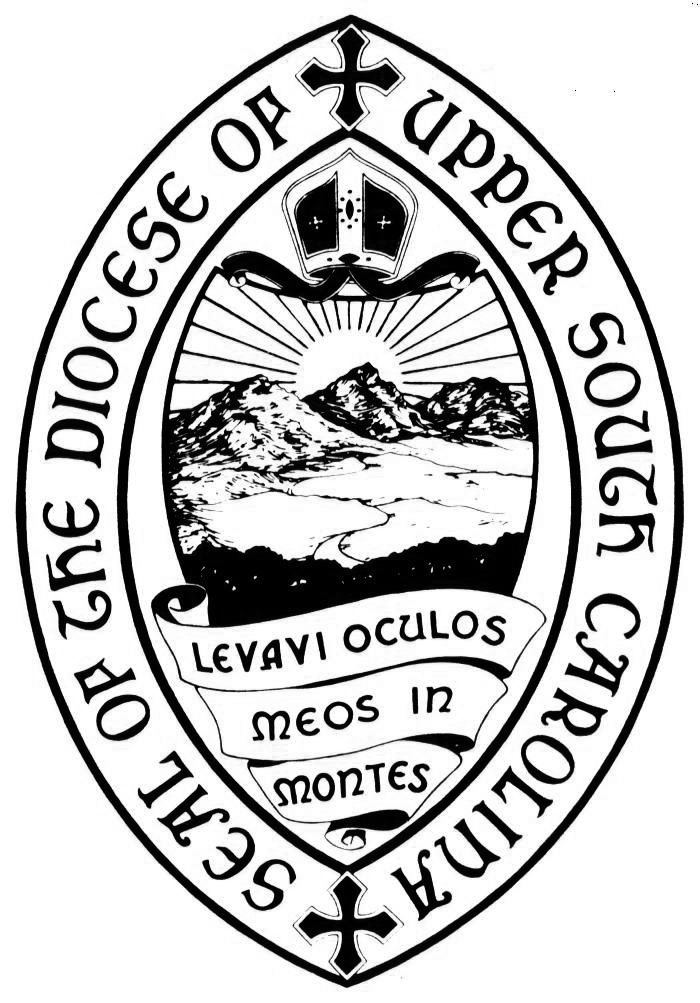 The 97th Convention of the Diocese of Upper South Carolina Please return completed forms on or before September 9, 2019Completed forms may be submitted via:Fax:  803-799-5119Email (completed, scanned forms):  convention@edusc.org ORMail:  Regina Ratterree, Secretary to Convention, 1115 Marion Street, Columbia, SC 29201.A brief biographical sketch and current photo of nominee is required to be submitted with the completed nomination form. Nominees for Diocesan Executive Council will also submit responses to questions related to the Diocesan Strategic Vision of Making, Equipping, and Sending Mature Disciples.  To:  Chair of Nominating CommitteeI have reviewed the qualifications for the elective office for which I am making this nomination.  The person I am nominating is aware of the expectations if elected.  I respectfully submit the following person for nomination:Please print legibly or complete form on computer.Nominee Full Name _______________________________________ Email _________________________________Mailing Address _________________________________________________________________________________				Street					City				Zip codeDaytime phone with area code __________________________ Profession/Vocation____________________________Church____________________________________________________ City__________________________________Nominated to serve as/on ________________________ Nominee Signature:  ____________________________________________________________________________________	_____________________________________Nominator Full Name & Email address					Nominator SignatureThe above nomination is affirmed by two delegates from___________________________________________________.								Church					City____________________________________________         	____________________________________________Delegate’s signature						Delegate’s signaturePlease see the back of this form for information regarding Diocesan Executive Council or General Convention Deputy for information about requirements for election to other diocesan positions.The Diocesan Executive CouncilEmbrace the diocesan vision of Making, Equipping, and Sending Mature Disciples of ChristHave church or community experiences relevant to diocesan initiativesStrives for a balance of membership, particularly in geographic and church-size representationSeeks to expand leadership opportunities for diocesan-wide ministry as extensively as possible, therefore, the candidacy of spouses and immediate family members of clergy, and immediate family members of present Council members, is discouragedApplicants will submit answers to the following questions: Provide specific leadership roles you currently hold and describe important learnings from these experiences List specific skills that you will bring to Diocesan Executive Council As a communicant in The Episcopal Diocese of Upper South Carolina which diocesan initiatives do you have passion for and why?     Required Attendance:DEC Orientation and Planning weekend – Friday, December 6 – Saturday, 
December 7, 2019, Kanuga Conference Center, Hendersonville, NC.DEC meetings – Currently meeting quarterly on Saturdays in March, June, September and December.  The Executive Committee of DEC meets quarterly in February, May, September and November.  Members of Diocesan Executive Council serve as chairs or co-chairs of diocesan commissions, which also meet quarterly.I understand that the DEC Orientation and Planning weekend is a required event and I hereby agree to be present for the orientation December 6-7, 2019.________________________________________		________________________Signature of Nominee						Date******************************************************************************************************************************************Deputy to General ConventionKnowledge of the Ministry and Governance of The Episcopal ChurchKnowledge of church or community experiences relevant to diocesan initiativesApplicants will submit answers to the following questions: Provide specific leadership roles you currently hold and describe important learnings from these experiences List specific skills you will bring as a deputy to General Convention? Describe an aspect of your vocation as a (communicant of / clergy person of) The Episcopal ChurchRequired Attendance:Deputy to General Convention 2021, Baltimore, Maryland, June 30 – July 9. Quarterly Meetings of The Commission on The Episcopal Church and Anglican Communion2 Meetings of all Province IV deputies which take place at Kanuga prior to General Convention.  ________________________________________		________________________Signature of Nominee						Date